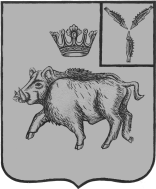 АДМИНИСТРАЦИЯБАРНУКОВСКОГО МУНИЦИПАЛЬНОГО ОБРАЗОВАНИЯ БАЛТАЙСКОГО МУНИЦИПАЛЬНОГО РАЙОНА САРАТОВСКОЙ ОБЛАСТИ                                           РАСПОРЯЖЕНИЕот 18.02.2013г. № 3Об утверждении состава рабочей группыпо разработке Схемы теплоснабженияБарнуковского муниципального образованияБалтайского муниципального районаРуководствуясь  Федеральным законом № 190 от 27 июля 2010 года «О теплоснабжении» и постановлением Правительства Российской Федерации от 22 февраля 2012 года № 154 «О требованиях к схемам теплоснабжения, порядку их разработки и утверждения», статьей  Барнуковского муниципального образования,Утвердить состав рабочей группы по разработке схемы теплоснабжения Барнуковского муниципального образования Балтайского муниципального района согласно приложению.Рабочей группе разработать схему теплоснабжения Барнуковского муниципального образования Балтайского муниципального района до 22 февраля 2013 года.Контроль за исполнением настоящего распоряжения оставляю за собой.Глава Барнуковскогомуниципального образования                                 А.А.МедведевПриложениек распоряжению администрацииБарнуковского муниципального  образования  от 18.02.2013г.№3Составрабочей группы по разработке схемы теплоснабжения Барнуковского муниципального образования Балтайского муниципального района1.Медведев Андрей Анатольевич – глава Барнуковского муниципального образования;2.Макеева Татьяна Александровна – заместитель главы администрации Барнуковского муниципального образования; 3.Трущев Вячеслав  Евгеньевич – начальник хозяйственно-эксплуатационной группы отдела образования Балтайского муниципального образования;4.Деревянко Андрей Валентинович – инженер по организации, эксплуатации и ремонту отдела культуры администрации  Балтайского муниципального района; 5.Назаров Виктор Николаевич – начальник отдела строительства, архитектуры и ЖКХ администрации Балтайского муниципального района.